ALLEGATO  14  - Esperienze Professionale e didatticaIl/La sottoscritto/a ___________________________________           _Nato/ il ______________________ a ______________________________Codice fiscale __________________________________ Residente a  ___________________________ Via/Piazza ______________________________________________n._________telefono________________email_____________________________________________DICHIARAdi possedere adeguate e certificate competenze per svolgere le attività formative dei suddetti moduli per i quali presenta candidatura;di aver cumulato alla data di presentazione della domanda  n. …… anni di esperienza professionale e quindi di rientrare nella fascia …A.. ; le esperienze professionali, così come indicate nel Curriculum Vitae allegato alla presente, che contribuiscono a raggiungere il suddetto numero di anni sono le seguenti:di aver cumulato alla data di presentazione della domanda  n. …… anni di esperienza didattica e quindi di rientrare nella fascia ………….. ; le esperienze didattiche, così come indicate nel Curriculum Vitae allegato alla presente, che contribuiscono a raggiungere il suddetto numero di anni sono le seguenti:Data…………                                                                     Firma             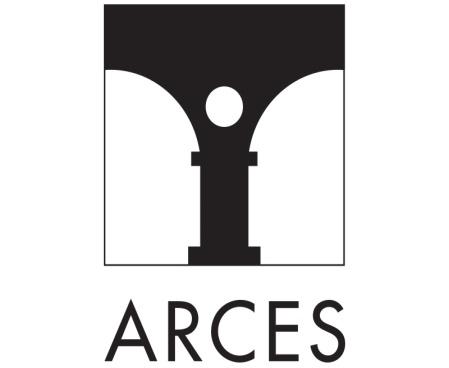 Regione Siciliana                                                                                                                                                                       Assessorato Regionale della Famiglia, delle Politiche Sociali e del Lavoro.                                                    Dipartimento regionale del Lavoro dell’Impiego, dell’Orientamento dei Servizi e delle Attività FormativePROGRAMMA GARANZIA GIOVANI SICILIA – FASE 2Misura – 2 ABANDO DI RECLUTAMENTO PERSONALE ESTERNOPer la selezione delle figure professionali “Docenti”Esperienza professionaleDurata (dal/al)Durata (in n. mesi)Esperienza didatticaDurata (dal/al)Durata (in n. mesi)